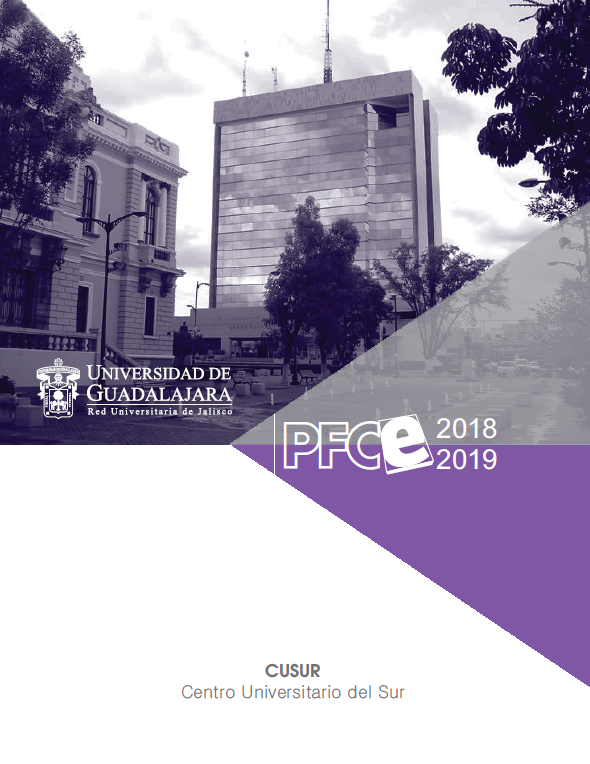 Análisis de la autoevaluación académica 1. Análisis de cobertura con equidad  Este análisis es del ámbito institucional 2. Análisis de los programas de estudios flexibles e integralesEn los últimos años se han realizado acciones encaminadas a lograr la flexibilización de los programas de estudio. El modelo pedagógico vigente está centrado en el estudiante con un enfoque por competencias profesionales integradas y con flexibilidad curricular. En 2015 se terminó con el proceso de reestructuración curricular en ocho de los 17 PE y actualmente seis PE se encuentran en proceso de modificación curricular. En 2016 se realizó una reestructura académico-administrativa sustancial, para responder a las necesidades actuales de los PE. Se transitó de dos a cinco divisiones y de cinco a nueve departamentos, con enfoques disciplinares que contemplan nuevas áreas del conocimiento, las cuales incluyen el área de las ingenierías así como las artes.En el marco de reestructuración curricular se realizaron las siguientes acciones: a) Disminución en el número de créditos en tres PE; b) Inclusión de créditos en unidades de aprendizaje especializantes genéricas en 4 PE; c) Modificación de las UEA, perfiles de ingreso y egreso de los PE, considerando las recomendaciones realizadas por expertos externos a la IES y d) Modificación de los programas de las UEA de 4 PE, incorporando contenidos actuales que incluyen la resolución de casos prácticos y el uso de TIC.  Se pusieron en operación en 2016 cuatro nuevos PE de pregrado (tres de ellos en el área de las ingenierías) y cuatro de posgrado (tres maestrías y un doctorado) considerando los resultados del estudio de factibilidad efectuado en 2015.La IES cuenta con un programa que establece los lineamientos para apoyar la movilidad y la flexibilidad curricular. Para apoyar la consolidación de las competencias de los alumnos y su inserción temprana al mercado laboral se incluyen 64 asignaturas de prácticas profesionales en los planes de estudio. Se han implementado 25 actividades para atender necesidades de capacitación y actualización de estudiantes, egresados y público en general. Se puede destacar que aun cuando se han tenido avances en materia de programas de estudio flexibles e integrales, este tema sigue siendo un área de oportunidad, pues los avances se reflejan en menos del 50% de los PE de la DES.3. Análisis de las enseñanzas pertinentes y en contextos realesPara abonar al cumplimiento de lo señalado en el PND en el apartado “México con educación de calidad”, la DES ha destacado en su PDC diversas estrategias enfocadas a lograr la calidad de los PE, entre las que destacan las siguientes:Profesionalización docente. Realización de tres talleres de capacitación docente para 169 profesores (Programa PROFACAD). Realización de ocho cursos de formación docente y disciplinar (Educación Continua), 199 profesores beneficiados. Realización de dos diplomados en materia de TIC, en los que participaron 25 académicos. Desarrollo de tres diplomados y 10 cursos o talleres, para apoyar la capacitación disciplinar de 65 profesores de seis PE. Programas de estudio para aprendizajes significativos. El modelo pedagógico vigente en la DES para 16 PE está centrado en el estudiante con un enfoque por competencias profesionales integradas y con flexibilidad curricular. La promoción de estas competencias exige que se implementen actividades extraáulicas, por ello, desde 2013 la DES lleva a cabo su programación académica diferenciando las horas de docencia y las horas prácticas. Para garantizar la incorporación de estos enfoques y modelos educativos, la DES ha realizado un esfuerzo para modificar los planes de estudio, actualmente 6 PE trabajan en ello. Incorporación de las nuevas tecnologías en el proceso de enseñanza aprendizaje. La DES promueve desde 2002 la creación de cursos en línea en apoyo a las UEA de los PE, mismos que han transitado a cursos presenciales con espacios virtuales de apoyo  o repositorios. Los estudios de egresados, empleadores y de factibilidad han servido para la reestructuración de diferentes planes de estudio, la modificación de contenidos en las UEA y la creación de nuevas opciones educativas. Con base en el estudio de factibilidad realizado en 2015, se hizo evidente la necesidad de incrementar el número de PE. Entre 2015 y 2016 se crearon y pusieron en operación cuatro PE de pregrado y cuatro de posgrado, los cuales dan respuesta a las demandas de la región; lo cual implica la necesidad de contar con aulas, laboratorios y equipo especializado para el desarrollo del proceso de enseñanza-aprendizaje. Con esta acción, la DES incrementó de 13 a 17 sus programas de licenciatura, de dos a cinco los programas de maestría y de uno a dos los programas de doctorado. Para contribuir a la formación de los egresados a lo largo de la vida, así como al desarrollo de competencias laborales y de desarrollo humano, se fortaleció el trabajo del área de Educación Continua, a través de la cual se desarrollaron 25 actividades en 2016. El estudio de egresados y empleadores realizado en 2016 para siete PE evidencia que 87% de los egresados muestran un nivel de satisfacción excelente o bueno respecto a la formación recibida. En cuanto a los resultados arrojados por los estudios de empleadores, 92% tiene un buena o excelente impresión sobre el desempeño laboral de los egresados de la DES, pero sólo 67% opina que los egresados tienen buena o excelente preparación profesional.  La plataforma científica y tecnológica conformada por siete Centros de Investigación ha permitido planificar, sistematizar, organizar y socializar la investigación, lo que posibilita apoyar el desarrollo de la región y mejorar  las condiciones de vida de sus habitantes.Se puede mencionar la necesidad de fortalecer la infraestructura de aulas y el equipamiento de laboratorios y espacios dedicados al proceso de enseñanza-aprendizaje, así como la realización de investigación de calidad; además de la formación y actualización de la plantilla de académicos dentro del enfoque por competencias y disciplinar y la diversificación de técnicas pedagógicas que permitan la transformación de la práctica docente centrada en el aprendizaje de los estudiantes. Este último uno de los retos más importantes de la DES.4. Análisis del uso de las Tecnologías de la Información y ComunicaciónCada vez es más necesario continuar incorporando modalidades educativas no convencionales en los planes de estudio, así como el desarrollo de ambientes de aprendizaje innovadores que propicien atmósferas de calidad para la mejora de los procesos educativos. Es por ello que se imparten cursos presenciales con espacios virtuales de apoyo (EVA), donde el 56% de los profesores hacen uso de alguna de estas modalidades que utilizan 5,198 alumnos (74% de la matrícula). En 2015 se desarrolló en la DES el primer curso MOOC en materia de ecoturismo, con  énfasis en la autogestión del aprendizaje, se insertaron videos inclusivos, se añadió el lenguaje de señas y el idioma inglés. La DES cuenta con un Programa Institucional de Tutorías (PIT), mediante el cual se brinda atención a 5,515 estudiantes, para lo cual se utiliza el SIT que es un software que se encarga de los procesos relacionados con el acompañamiento académico del estudiante.La creación y puesta en operación de cuatro PE de pregrado y cinco de posgrado, hace evidente la necesidad de equipar los nuevos laboratorios y espacios destinados al proceso de enseñanza-aprendizaje. Las TIC se han convertido en un soporte importante para las labores académicas y administrativas; en la DES se puede observar que el impulso de la innovación educativa y el uso de las TIC es claro y amplio. Se cuenta con cobertura del 100% en acceso inalámbrico a Internet y un creciente número de EVA. Sin embargo quedan algunas asignaturas pendientes, como la actualización del 28% de los equipos de cómputo de la DES, la finalización del 67% del equipamiento tecnológico de las aulas y la renovación del cableado de red en los espacios remodelados o nuevos; además de que es menester continuar con el equipamiento, mantenimiento preventivo, actualización o sustitución de equipos en laboratorios y centros de investigación. 5. Análisis de la InternacionalizaciónLa internacionalización en la DES se centra en: 1) convenios, 2) movilidad de estudiantes y profesores, 3) acciones de impulso a la internacionalización, 4) realización de proyectos de investigación y acciones de colaboración derivadas de convenios y redes interinstitucionales, y 5) captación de fondos externos para el desarrollo de proyectos de investigación.En 2016 dos PE de pregrado obtuvieron la acreditación internacional otorgada por GRANA-OUI. Se trabaja en los PE de ENFA y PSC, con la intención de que sean evaluados a corto plazo para lograr su acreditación internacional.  Se han iniciado gestiones para la apertura de PE de posgrado con otras IES,  sin embargo éstas aún no se concretan. Se tiene un registro de 930 convenios (339 nacionales y 591 internacionales), los cuales han facilitado la movilidad, la participación en redes de colaboración, la realización de proyectos de investigación y acciones de cooperación conjuntas.En el año 2016, 115 alumnos realizaron movilidad estudiantil saliente, 8% menos que en 2015, debido en gran parte a la reducción de becas y apoyos federales que apoyan este tipo de acciones. En 2016 se incrementó en un 64% la movilidad de los profesores, sin embargo son muchos los académicos que se ven limitados a participar en eventos de movilidad en virtud de que los recursos de la DES son insuficientes. Es notable el avance en materia de consolidación de acuerdos para proyectos de investigación y redes de colaboración, con lo cual crece la aportación que los investigadores de la DES realizan, traduciéndose en la producción de mejores y mayores contenidos y conocimiento. Se imparten clases curriculares y extracurriculares de inglés mediante los programas FILEX y Jobs, en los que participan 3,973 alumnos (51 Jobs y 3,922 FILEX). Durante 2016 mediante el programa FLIP se ofrecieron cursos de capacitación en materia de idiomas a más de 20 profesores.La fortaleza de la DES en materia de internacionalización, se centra principalmente en la movilidad de estudiantes y académicos y en la participación interinstitucional en redes académicas y proyectos de investigación a través de los CA y centros de investigación. Se identifica la necesidad de fomentar la internacionalización en casa, mediante la formación de un mayor número de profesores para que impartan sus asignaturas en inglés y en otras lenguas. La captación de recursos de fuentes externas y la creación de PE interinstitucionales sigue siendo un área de oportunidad.6. Análisis de la vinculación académicaUna de las fortalezas de la DES es la estrecha y creciente vinculación que tiene con los sectores productivo, social, cultural y gubernamental, lo cual contribuye a una mayor presencia de la IES en la atención de la problemática de la sociedad, así como una adecuada formación integral de los estudiantes. Durante 2016 se asignaron 1,378 estudiantes para la realización del servicio social (377 convenios vigentes). El 40% de estudiantes que están realizando actividades que fortalecen su formación profesional, lo hace a través de prácticas profesionales (939 estudiantes, 128 convenios). Se tienen más de 100 convenios con el sector productivo, social e instancias gubernamentales, lo que permite dar cabida a una serie de actividades y proyectos con la sociedad en general. Teniendo como antecedente la metodología de colaboración Universidad-Empresa-Gobierno, se realizaron en 2016 al menos 10 eventos encaminados al fortalecimiento de la vinculación académica. Se trabaja permanentemente en la conformación y funcionamiento de los sistemas producto del aguacate, miel, maíz, granada y pitaya. En la búsqueda de lograr avances más significativos en materia de transferencia de tecnología, la DES ha impulsado la creación de tres PE en el área tecnológica, lo que sin duda reforzará las acciones en este tema. Se estableció en 2016, un área de vinculación productiva que promueve la captación de fondos externos para la investigación; se trabaja en un nuevo proyecto para la instalación de un Centro Regional para la Calidad Empresarial, el cual permitirá impulsar el fomento empresarial de la región. La DES está vinculada con la sociedad a través de la prestación de servicios que ofrecen los 28 laboratorios y 7 centros de investigación. El posicionamiento de la DES en materia de vinculación es importante en la región, prueba de ello es la participación en una cantidad importante de consejos municipales y las diversas actividades de colaboración con el sector social. Se ha impulsado la investigación participativa por medio de diversas estrategias, como es el caso del Observatorio de prácticas comunitarias para el buen vivir: alternativas de producción sustentable y comercio justo, el intercambio de saberes campesinos y la difusión de campesino a campesino. La DES ha incrementado sus acciones de vinculación, las cuales además de impactar en la sociedad, contribuyen al fortalecimiento de la preparación de los estudiantes. La profesionalización constante de los académicos de la DES favorece la actualización de los productores y empresarios de la región, sin embargo no se cuenta con evaluación de los impactos de la vinculación con los diferentes sectores sociales, productivos y de gobierno. Adicionalmente no se tiene el suficiente personal especializado que atienda las demandas de los servicios para los diferentes sectores.7. Análisis de la capacidad y competitividad académicaCapacidad AcadémicaEn los últimos 15 años la capacidad académica de la DES ha mejorado sustancialmente. El número de PTC actualmente es de 135, 19% más que en 2013. Los PTC con posgrado son 133, 24% más que en 2013, mientras que el número de académicos con doctorado suma 53. Con ello, el número de PTC con posgrado alcanza el 99% del total y con doctorado el 39%; lo que significa que la política institucional implementada en la DES para consolidar la habilitación de su planta académica ha sido efectiva. Aunque la planta académica se fortaleció durante 2014 en nueve PE, en los dos años más recientes prácticamente no se ha incrementado, por lo que se mantiene el déficit de PTC. Tal situación se agrava por la puesta en marcha de cuatro nuevos PE de pregrado y cuatro de posgrado; se requiere la incorporación de PTC que permitan integrar los núcleos básicos disciplinares. La DES cuenta con 13 CA, de los cuales tres son CAC, cuatro son CAEC y seis son CAEF. Las acciones emprendidas por la DES para el fortalecimiento de sus CA, han permitido resultados favorables, sin embargo, es necesario orientar acciones y esfuerzos para lograr que las tareas enfocadas a la consolidación de los CA se ejecuten  en los tiempos previstos.  En 2015 la IES impulsó el Programa PROFACAD mediante el cual se ofrecen cursos-talleres en las áreas de formación didáctica pedagógica y disciplinar, educación integral, cultura general y universitaria; que han permitido a los docentes abordar las temáticas de sus UEA, desde los modelos centrados en el estudiante y el desarrollo de competencias profesionales integradas.  Existe una mejora en el porcentaje de PTC con perfil deseable PRODEP, pasando de 68 en 2013 a 93 en la actualidad, lo cual representa 69% de los PTC. Un punto de la capacidad académica que en 2015 la DES reconocía que debía fortalecerse, se refiere a la cantidad de PTC adscritos al SIN, de los cuales hubo un incremento de 41%, lo que sin duda representa el avance más significativo de los recientes años, situación que permite fortalecer la calidad académica de los PE de pregrado y posgrado. Competitividad académicaUna de las políticas de la DES consiste en garantizar que sus alumnos estudien en PE reconocidos por su calidad, por lo cual una de sus estrategias es lograr la acreditación y reacreditacioón de los mismos, con el consecuente seguimiento a las recomendaciones realizadas por los organismos evaluadores. El 91% de los PE de pregrado se encuentran reconocidos por su calidad; la matrícula de calidad ha crecido 68% pasando de 3,663 estudiantes en 2013 a 6,146 en 2017, el 98% de los estudiantes están inscritos en PE de calidad. La DES ha priorizado la acreditación de los PE por un organismo avalado por COPAES, solo se deja a los CIEES aquellos programas que no tienen organismo acreditador. Por ello el 18% de los PE cuentan con nivel uno de CIEES y el 73% están acreditados.Para la DES se tiene como prioridad elevar la calidad e incrementar las opciones de PE de posgrado conforme a las necesidades del entorno. Entre 2015 y 2017 los posgrados ofrecidos pasaron de tres a siete ocho, lo que significa un crecimiento de 133%. Además se encuentran en proceso de dictaminación dos nuevos programas de maestría. Actualmente cinco PE de posgrado se encuentren reconocidos por el PNPC, cuando en 2015 sólo eran dos. Los PE de MESO y MSAP se encuentran en la integración del expediente para ser evaluados. Aun cuando los indicadores en materia de competitividad académica en los PE de posgrado han mostrado avances considerables, es importante establecer estrategias que permitan incrementar el número de PTC miembros del SNI para fortalecer los núcleos académicos básicos de los PE.Los problemas en materia de competitividad académica continúan siendo los bajos índices de egreso y titulación, así como los resultados todavía insatisfactorios en algunos de los PE respecto a los exámenes EGEL-CENEVAL. Aun así, en 2016 tres PE alcanzaron el estándar 1 del IDAP y uno obtuvo el estándar 2.Los resultados de mejora continua son congruentes con las políticas de la DES, en cuanto a incrementar la oferta de PE de pregrado y posgrado de calidad. Sin embargo la reorientación de recursos federales a otros programas puede constituir un obstáculo para lograr una tendencia ascendente en materia de competitividad académica, toda vez que un alto porcentaje de estudiantes reciben becas, de manera que la disminución incrementaría su vulnerabilidad y potencial deserción.  Como conclusión del análisis de competitividad académica, se identifican las siguientes necesidades:  a)  Continuar con el incremento de PTC con doctorado, perfil deseable y SNI, en congruencia con los indicadores de calidad de los diversos PE; b) Consolidar el trabajo en las LGAC que desarrollan los Centros de Investigación y CA, para que generen productos de calidad; c) Incrementar y diversificar la aplicación de las políticas y estrategias para  mejorar los índices de egreso y titulación y alcanzar resultados positivos en los exámenes EGEL-CENEVAL, y d) Continuar los procesos de evaluación y acreditación proyectados para 2017 y 2018, que de ser favorables, permitirán alcanzar el 100% de la matrícula en PE de calidad en pregrado y más de 70% en posgrado. 8. Análisis de la formación integral de estudiantesUna parte de la formación integral que promueve la DES está enfocada a atender las necesidades académicas, económicas, nutricionales, culturales, deportivas, psicológicas, familiares, sociales y administrativas que presentan los estudiantes durante su estancia universitaria, con el fin de tener una trayectoria exitosa en sus estudios. Uno de los programas con que cuenta la DES para lograr lo anterior es el PIT, que en 2016 atendió a 5,515 estudiantes (80% de la matrícula). Para apoyar la conclusión y titulación oportuna de los estudiantes, se han ofrecido seminarios de titulación, cursos y talleres de capacitación.Para garantizar la integración de los estudiantes de nuevo ingreso a la vida universitaria, se imparten cursos de inducción, en los que se dan a conocer los servicios que ofrecen las diferentes áreas, además de orientación sobre prevención de adicciones o calidad de vida. Para fomentar las actividades deportivas, artísticas y culturales se han diversificado los talleres y cursos que se ofrecen de manera gratuita, en los cuales están registrados uno de cada cuatro estudiantes. En 2016 con la intención de fomentar el aprecio por las diversas expresiones de la cultura y el arte, la DES realizó eventos diversos con la participación de 1,220 asistentes.Se promueve una cultura del cuidado de la salud a través de campañas permanentes como el programa Universidad Saludable, que incluye una evaluación integral de los alumnos de primer ingreso. Las acciones emprendidas en el marco de este programa han permitido lograr la certificación de “Entorno favorable a la salud” en dos PE. La IES a través de la DES da seguimiento a la participación de estudiantes en procesos electorales de consejeros y líderes estudiantiles, lo cual busca fomentar sus valores democráticos. Por su parte los profesores en el aula buscan fomentar los valores de honestidad, ética y puntualidad. En conclusión la DES cuenta con la fortaleza de tener un PIT y un elevado porcentaje de asignación de tutores y tutorados; además de contar con un importante número de talleres y actividades culturales, deportivas y artísticas que para su aprovechamiento óptimo requieren del acondicionamiento de espacios. Se reconoce como una oportunidad de mejora la implementación de estrategias para atender los riesgos de salud que se identifican en el diagnóstico a los estudiantes de primer ingreso, al igual que la integración de un programa conjunto en el que se incluyan las necesidades detectadas en el PIT, el Observatorio de Riesgos de Salud y el Programa de Bienestar Integral; es necesario continuar realizando estudios de egresados y empleadores, para lograr la mejora continua en nuestros procesos de formación; también es indispensable continuar adecuando áreas deportivas y culturales, para ampliar la cobertura en este aspecto.9. Análisis de evaluación de la gestión Este análisis es del ámbito institucional 10. Análisis de la capacidad de física instalada Este análisis es del ámbito institucional 11. Análisis de los problemas estructurales Este análisis es del ámbito institucional 12. Análisis de la igualdad de género universitariaLa inclusión de contendidos dedicados a promover la igualdad de género en los PE de la DES se realiza a través del trabajo específico en algunas UEA. Se han desarrollado actividades y eventos encaminados a concientizar a la comunidad universitaria y a la sociedad en general en esta temática. En 2017 se puso en operación la Estancia Infantil de la DES, con la cual se brinda la oportunidad de realizar estudios en igualdad de condiciones a estudiantes con hijos y de esta manera evitar la deserción y el rezago estudiantil. Otra acción implementada con la intención de brindar educación con equidad es la ampliación de turnos para apoyar la continuidad de estudios de los hombres y mujeres que trabajan. El tema de “equidad de género” en la DES es aún incipiente, se han realizado esfuerzos de forma aislada pero es necesario trabajar en los siguientes aspectos: a) Analizar el fenómeno “Techo de Cristal”; b) Bajar el discurso correctamente político de igualdad de género a acciones concretas; c) Focalizar esfuerzos para generar conciencia sobre los derechos de las mujeres; d) Plantear estrategias disruptivas que permitan eliminar los sesgos de género por disciplinas; e) Realizar estudios formales sobre los indicadores de la desigualdad de género y f) Romper con las tradiciones y la cultura universitaria en relación al género, especialmente en el ámbito de la gestión educativa.